THÔNG TIN TRỌNG TÀI VIÊNNGUYỄN DUY LINHNGUYỄN DUY LINH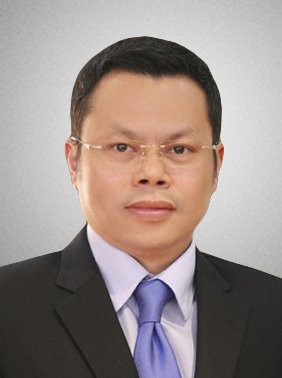 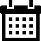 Năm sinh: 1970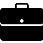 Nghề nghiệp: Luật sư thành viên, Công ty Luật Quốc tế Việt Nam (VILAF- Hồng Đức) Chi nhánh Hà Nội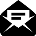 Email: linh@vilaf.com.vn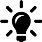 Lĩnh vực hoạt động: Giải quyết tranh chấp, Tư vấn hỗ trợ doanh nghiệp và Thương mại, Lao động và Hàng hải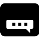 Ngôn ngữ: Tiếng AnhHọc vấnHọc vấn1994Cử nhân Luật, Trường Đại học Luật Hà NộiKinh nghiệmKinh nghiệm1994 – 1998Luật sư, Sinclair Roche & Temperley1998 – 2000Luật sư, Clifford Chance2000 – nayLuật sư thành viên, Công ty Luật Quốc tế Việt Nam (VILAF- Hồng Đức) Chi nhánh Hà NộiChức vụChức vụ2006 – nayTrọng tài viên, Trung Tâm Trọng Tài Quốc tế Việt Nam bên cạnh Phòng Thương mại và Công nghiệp Việt Nam (VIAC)Luật sư, Đoàn luật sư thành phố Hà NộiBằng cấp/chứng chỉBằng cấp/chứng chỉ1994Cử nhân Luật, Trường Đại học Luật Hà Nội